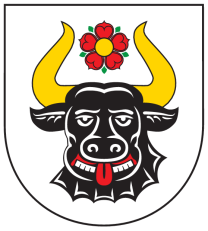 Gmina ZwierzynNasz Znak: ROL.7021.1.2022                                                      Zwierzyn, dnia 29.03.2022r.Zapytanie OfertoweZamawiającyGmina Zwierzynul. Wojska Polskiego 866-542 ZwierzynNip:	5991008091Telefon: 	95 761 75 80Fax: 		95 761 71 05Osoba upoważniona do kontaktów: Ewa Jegere-mail:	rolnictwo@zwierzyn.plstrona WWW: 	www.bip.zwierzyn.pl			www.zwierzyn.plOpis przedmiotu zamówienia:„Opróżnianie zbiorników bezodpływowych z nieczystości ciekłych nieruchomości będących własnością Gminy Zwierzyn”Opis przedmiotu zamówienia:1. Wykonanie prac polegających  na:- odbiorze nieczystości płynnych z budynków komunalnych  		                                                 2.Wykonanie przedmiotu zamówienia odbywać się będzie na zasadzie ustnego zlecenia na numer telefonu wykonawcy. 3. Wynagrodzenie dla wykonawcy za wywóz nieczystości stanowić będzie stawka za wywóz 1 m3 nieczystości płynnych. 4. Maksymalny czas realizacji od momentu zgłoszenia konieczności opróżniania zbiornika bezodpływowego do jego opróżniania może przekroczyć 72 godziny.5. Wykonawca zobowiązany jest do dokonania zapisu na opisie faktury poprzez umieszczenie adresu nieruchomości z której dokonano wywozu, datę wywozu, ilość odebranych nieczystości płynnych (m3).  4. Wykaz budynków komunalnych z których powinny być wywożone nieczystości płynne zawiera załącznik nr 3. Termin realizacji zamówienia:Planowany termin wykonania: od dnia podpisania umowy do 30 kwietnia 2023r.Kryteria oceny ofert:Cena: 100 %Cena  powinna zawierać: - wartość usługi określoną w  oparciu o przedmiot zamówienia, - obowiązujący podatek od towarów i usług VAT. - cena podana przez Oferenta za świadczoną usługę, jest obowiązująca przez okres ważności  umowy i nie będzie podlegała waloryzacji w okresie jej trwaniaW toku badania i oceny ofert Zamawiający może żądać od Wykonawców wyjaśnień dotyczących treści złożonych ofert.Jeżeli nie można wybrać najkorzystniejszej oferty z uwagi na to, że zostały złożone oferty o takiej samej cenie, Zamawiający wzywa Wykonawców, którzy złożyli te oferty, do złożenia w terminie określonym przez Zamawiającego ofert dodatkowych.Jeżeli Wykonawca, którego oferta została wybrana, zrezygnuje z podpisania umowy, Zamawiający może wybrać ofertę najkorzystniejszą spośród pozostałych ofert, bez przeprowadzania ich ponownej ocenyOcena ofert:Zamawiający dokona oceny złożonych ofert pod względem ich formalnej zgodności 
z Zapytaniem Ofertowym. Oferta zostanie odrzucona, jeżeli:jeżeli jej treść nie odpowiada istotnej treści Zapytania Ofertowego z zastrzeżeniem poniższych zapisów o poprawieniu oferty lub jest niezgodna z innymi obowiązującymi w tym zakresie przepisami prawa,jeżeli jej złożenie stanowi czyn nieuczciwej konkurencji w rozumieniu przepisów 
o zwalczaniu nieuczciwej konkurencji,Wykonawca nie zgodził się na poprawienie przez Zamawiającego w treści oferty oczywistej omyłki pisarskiej lub rachunkowej,zawiera rażąco niska cenę. Z tytułu odrzucenia oferty Wykonawcy nie przysługują żadne roszczenia w stosunku do Zamawiającego.Zamawiający może, kontaktując się drogą mailową na adres wskazany w ofercie, w toku badania i oceny oferty żądać od Wykonawców wyjaśnień dotyczących treści oferty (w tym badać rażąco niską cenę), bądź uzupełnienia braków formalnych oferty, wyznaczając Wykonawcy termin na ich uzupełnienie. W przypadku nieuzupełnienia oferty lub niezłożenia wyczerpujących wyjaśnień Zamawiający będzie uprawniony do odrzucenia oferty.Zamawiający jest uprawniony do poprawienia w treści oferty oczywistych omyłek pisarskich lub rachunkowych, niezwłocznie zawiadamiając o tym Wykonawcę. W terminie jednego dnia roboczego od zawiadomienia Wykonawca może nie zgodzić się na dokonanie poprawek.Zamawiający zastrzega sobie możliwość odstąpienia od zawarcia umowy w razie, gdy realizacja przedmiotu zamówienia, w świetle złożonych ofert, uznana zostanie przez Zamawiającego za niemającą racjonalnego uzasadnienia.termin złożenia oferty:Ofertę  należy złożyć w terminie do dnia 13.04.2022 do godz. 15.00 w siedzibie Urzędu Gminy Zwierzyn, ul. Wojska Polskiego 8, 66-542 Zwierzyn, Sekretariat – pokój nr 11Oferta otrzymana przez Zamawiającego po terminie  podanym powyżej  zostanie Oferentowi zwrócona  bez otwierania.Wykonawca umieści ofertę w kopercie opatrzonej firmą i adresem wykonawcy oraz napisem:    Urząd Gminy Zwierzyn,ul. Wojska Polskiego 8, 66-542 Zwierzyn„Opróżnianie zbiorników bezodpływowych z nieczystości ciekłych nieruchomości będących własnością Gminy Zwierzyn”Nie otwierać przed 13.04.2022 godz. 15.00Miejsce otwarcia ofert:w siedzibie zamawiającegoUrząd Gminy Zwierzyn, ul. Wojska Polskiego 8, 66-542 Zwierzyn, pokój nr 15, dnia 13.04.2022 godz. 15:15Wymagana zawartość oferty: Oferent składając ofertę zobowiązany jest złożyć następujące dokumenty: (formularz oferty, oświadczenia)Warunki udziału w postępowaniu:Do konkursu ofert mogą przystąpić wykonawcy, którzy spełniają warunki przedstawione poniżej:Posiadają wiedzę i doświadczenieDysponują odpowiednim potencjałem technicznym oraz osobami zdolnymi do wykonania zamówienia.Posiadają zezwolenie na prowadzenie działalności w zakresie opróżniania zbiorników bezodpływowych i transport nieczystości ciekłych na terenie Gminy ZwierzynWarunki w postępowaniu będzie można ocenić na podstawie oświadczenia wykonawcy–zał.2Wynik postępowania:Informacja o wyniku postępowania zostanie przekazane e-mailowo do wszystkich uczestników postępowania.Dodatkowe informacje:Zamawiający dopuszcza możliwość zadawania pytań przez Wykonawców. Pytania należy kierować na adres e-mail: rolnictwo@zwierzyn.pl Dokumenty potwierdzające warunki udziału w postępowaniu:Formularz Oferty – załącznik nr 1 Oświadczenie o spełnieniu warunków i braku podstaw do wykluczenia – załącznik nr 2Załączniki: Zał. 1. Formularz OfertyZał. 2. Oświadczenie o spełnieniu warunkówKlauzula informacyjnaZgodnie z art. 13 ust. 1 i 2 Rozporządzenia Parlamentu Europejskiego i Rady (UE) 2016/679 z dnia 27 kwietnia 2016 r. w sprawie ochrony osób fizycznych w związku z przetwarzaniem danych osobowych i w sprawie swobodnego przepływu takich danych oraz uchylenia dyrektywy 95/46/WE (ogólne rozporządzenie o ochronie danych, zwane dalej „RODO”)  (Dz. U. UE. L. 119.1  z 04.05.2016) informuję, iż:Administratorem danych osobowych jest Wójt Gminy Zwierzyn z siedzibą w Zwierzynie (66-542) przy ul. Wojska Polskiego 8. Z administratorem można skontaktować się mailowo: iodo@zwierzyn.pl  lub pisemnie na adres siedziby administratora;Administrator wyznaczył inspektora ochrony danych, z którym może się Pani/Pan skontaktować mailowo: iodo@zwierzyn.pl ; Z inspektorem ochrony danych można się kontaktować we wszystkich sprawach dotyczących przetwarzania danych osobowych oraz korzystania z praw związanych z przetwarzaniem danych; zgodnie z treścią art. 6 ust. 1 lit. c RODO Pani/Pana dane osobowe przetwarzane będą w celu realizacji procesu wyboru wykonawcy na podstawie prowadzonego postępowania o udzielenie zamówienia publicznego, a następnie realizacji postanowień umownych związanych z wykonywanym zamówieniem; w związku z przetwarzaniem Pani/Pana danych w celach wskazanych powyżej, dane osobowe mogą być udostępniane innym odbiorcom lub kategoriom odbiorców danych osobowych, na podstawie przepisów prawa oraz zawartych umów powierzenia przetwarzania danych, jeżeli wymagane byłoby to w celu realizacji postanowień umownych, Pani/Pana dane osobowe będą przetwarzane przez okres niezbędny do realizacji wskazanych powyżej celów przetwarzania, w tym również obowiązku archiwizacyjnego wynikającego z przepisów prawa; posiada Pani/Pan prawo do:a) żądania od administratora dostępu do treści swoich danych osobowych, prawo do ich sprostowania oraz ograniczenia przetwarzania (z zastrzeżeniem przypadku, o którym mowa w art. 18 ust. 2 RODO, kiedy to nieograniczone przetwarzanie danych przez Administratora odnosi się do ich przechowywania w celu zapewnienia korzystania ze środków ochrony prawnej lub w celu ochrony praw innej osoby fizycznej lub prawnej, lub z uwagi na ważne względy interesu publicznego Unii Europejskiej lub państwa członkowskiego),b) wniesienia skargi do organu nadzorczego,nie przysługuje Panu/Pani prawo do:a)   usunięcia lub przenoszenia danych osobowych,b)   wniesienia sprzeciwu wobec przetwarzania danych osobowych;podanie danych osobowych jest konieczne w celu realizacji postępowania o udzielenie zamówienia publicznego oraz realizacji postanowień umownych. Niepodanie danych będzie skutkowało brakiem możliwości rozpatrzenia oferty złożonej w postępowaniu oraz zawarcia umowy.Załącznik nr 1 Wzór oferty............................................................                                                             miejscowość, datapieczęć firmowa WykonawcyFORMULARZ OFERTOWY WYKONAWCYDane dotyczące wykonawcyNazwa ..............................................................................................Siedziba ............................................................................................Nr telefonu/faks .................................................................................nr NIP .............................................................................................nr REGON ……………………………………………………………………………………………………E-mail ........................................................................................Dane dotyczące ZamawiającegoGmina Zwierzynul. Wojska Polskiego 8 66-542 ZwierzynZobowiązania WykonawcyZobowiązuje się do wykonania zadania pod nazwą:„Opróżnianie zbiorników bezodpływowych z nieczystości ciekłych nieruchomości będących własnością Gminy Zwierzyn”Za cenę netto ……………………. za 1 m3Słownie: ………………………………………… nettoCena brutto ……………………………………..za m3Słownie: ……………………………….. brutto)Oświadczam/my, że zaoferowana cena zawiera wszelkie koszty i opłaty niezbędne do realizacji zamówienia.Akceptujemy wymagany przez Zamawiającego w Zapytaniu Ofertowym termin realizacji zamówienia.Zapoznałem(liśmy) się z warunkami postępowania określonymi w Zapytaniu Ofertowym 
i przyjmuję(emy) bez zastrzeżeń, w tym również okres związania ofertą w czasie 7 dni od daty, w której upływa termin składania ofert.Akceptuję(emy) wszelkie wymogi dotyczące przedmiotu zamówienia oraz jego wykonania zawarte w Zapytaniu Ofertowym oraz w załącznikach, stanowiących jego  integralną część.____________________________________(imię i nazwisko Wykonawcy)Załącznik nr 2 OświadczenieZamawiający:                                                                                       	Gmina Zwierzyn 	ul. Wojska Polskiego 8	66-542 ZwierzynWykonawca:………………………………………..…….………………………………………………(pełna nazwa/firma, adres, w zależności od podmiotu: NIP/PESEL, KRS/CEiDG)reprezentowany przez:………………………………………(imię, nazwisko, stanowisko/podstawa do reprezentacji)OŚWIADCZENIEOświadczam, że firma, którą reprezentuję, spełnia warunki udziału w postępowaniu określone w zapytaniu, dotyczące w szczególności:Posiadania wiedzy i doświadczeniaDysponowania odpowiednim potencjałem technicznym oraz osobami zdolnymi do wykonania zamówienia.Posiadania zezwolenia na prowadzenie działalności w zakresie opróżniania zbiorników bezodpływowych i transport nieczystości ciekłych na terenie Gminy Zwierzyn.…………………………………………………………………..Czytelne podpisy osób uprawnionychdo reprezentowania wykonawcy